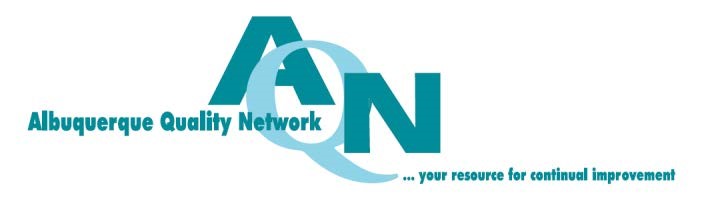 Group Registration Form – AQN Annual BreakfastThursday, January 18, 2018Albuquerque Marriott Uptown Hotel; 2101 Louisiana Blvd, NEGroup Reservations:  List attendees for admission at $35/person and payment info. Indicate requests for vegetarian meals.Corporate Partners:  Use this form to register attendees for your complimentary admissions per your partnership level. You may also register additional PAID admissions using this form. Corporate Partners receive complimentary admissions to our annual breakfast per sponsorship level as follows: 											MenuDiamond Corporate Partners ($5000) – 10 admissions 		Fluffy Scrambled Eggs, Crisp Bacon Strips,	 Ruby Corporate Partners ($2500) – 5 admissions 			Sausage Links, Breakfast Potatoes, BreadsSapphire Corporate Partners ($1500) – 2 admissions 	No. of Complimentary Admissions ($0)    	 	No. of Paid Admissions ($35 per person     	 	Total $    	 First Name Last Name Email Vegetarian Meal? (Y)1 2 3 4 5 6 7 8 9 10 AQN Annual Breakfast Payment Form (for paid admissions only) Organization                                                              Contact Name _________________________Phone _________________   Address ___________________________     City ______________________   State ___________Zip ___________                                                                                                                                                                                                                                                          Email Address _____________________________________                                                                                                                              Payment Amount: $ ________________ (Please mail credit card payments* - Online payment not available) Check                     Purchase Order                   Invoice                  Credit Card                       Cash Charge my credit card:                       VISA                       MasterCard Card # _________________________________________________   Exp Date                      Security Code ________              Billing Address                                                                                                                 Zip Code _______________                         Name on Card                                                                          Signature _____________________________________                                                                SUBMIT TO: Albuquerque Quality Network ∙ PO Box 16165 ∙ Albuquerque, NM 87191-6165 *To request an invoice, to provide credit card info by phone, or for other information, please contact us at:  aqn@aqnetwork.org 